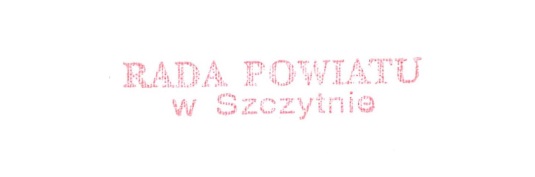 Pani/PanRd.0002.8.2020                                                                                  		Szczytno, dnia 2020-11- 20Na podstawie art. 15 ust. 1 ustawy z dnia 5 czerwca 1998 r. o samorządzie powiatowym                      /t.j. Dz. U. z 2019 poz. 511 ze zm./ z w o ł u j ę XXI Sesję Rady Powiatu w Szczytnie na dzień                                 30 listopada 2020 r. (poniedziałek). Sesja odbędzie się w formie telekonferencji – początek sesji godz. 09.00.Proponowany porządek obrad sesji: Otwarcie sesji.Sprawdzenie obecności i stwierdzenie prawomocności obrad.Przedstawienie porządku obrad.Zatwierdzenie porządku obrad.Przyjęcie protokołu z poprzedniej sesji.Interpelacje i wnioski radnych.Informacja o pracy Zarządu Powiatu między sesjami.Podjęcie uchwały w sprawie zmiany WPF Powiatu Szczycieńskiego na lata 2020-2034.Podjęcie uchwały w sprawie zmian w budżecie powiatu na rok 2020.Podjęcie uchwały w sprawie zabezpieczenia środków w budżecie powiatu  szczycieńskiego na realizację projektu współfinasowanego z EFS w ramach Regionalnego Programu Operacyjnego Województwa Warmińsko-Mazurskiego na lata 2014-2020 „Wsparcie instytucji zajmujących się opieką nad osobami wymagającymi wsparcia z terenu powiatu szczycieńskiego”.Podjęcie uchwały w sprawie zatwierdzenia do realizacji projektu pn. „Wsparcie instytucji zajmujących się opieką nad osobami wymagającymi wsparcia z terenu powiatu szczycieńskiego”.Podjęcie uchwały w sprawie  wysokości środków na zadania realizowane ze środków Państwowego Funduszu Rehabilitacji Osób Niepełnosprawnych w 2020 roku.Podjęcie uchwały w sprawie rozpatrzenia skargi na działalność Powiatowego Centrum Pomocy Rodzinie w Szczytnie.Sprawy różne.Odpowiedzi na interpelacje i wnioski radnych.Zamknięcie obrad.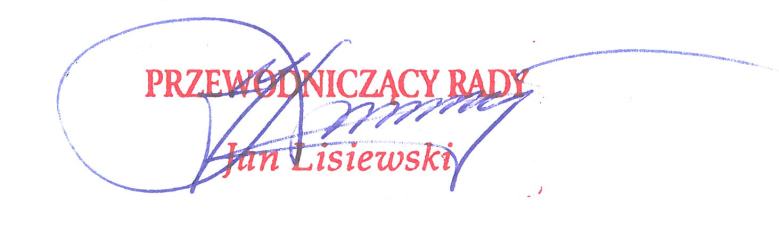 